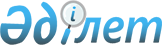 О внесении дополнения в постановление акимата Атырауской области от 13 февраля 2015 года № 33 "Об утверждении Положения о государственном учреждении "Управление природных ресурсов и регулирования природопользования Атырауской области"
					
			Утративший силу
			
			
		
					Постановление областного акимата Атырауской области от 29 мая 2015 года № 165. Зарегистрировано Департаментом юстиции Атырауской области 22 июня 2015 года № 3232. Утратило силу постановлением акимата Атырауской области от 16 мая 2017 года № 105
      Сноска. Утратило силу постановлением акимата Атырауской области от 16.05.2017 № 105 (вводится в действие по истечении десяти календарных дней после дня его первого официального опубликования).
      В соответствии со статьями 27, 37 Закона Республики Казахстан от 23 января 2001 года "О местном государственном управлении и самоуправлении в Республике Казахстан" и статьей 21 Закона Республики Казахстан от 24 марта 1998 года "О нормативных правовых актах" акимат Атырауской области ПОСТАНОВЛЯЕТ:
       Внести в постановление акимата Атырауской области от 13 февраля 2015 года № 33 "Об утверждении Положения о государственном учреждении "Управление природных ресурсов и регулирования природопользования Атырауской области" (зарегистрировано в Реестре государственной регистрации нормативных правовых актов № 3130, опубликовано 31 марта 2015 года в газете "Прикаспийская коммуна") следующее дополнение:


      в приложении:
      в Положении о государственном учреждении "Управление природных ресурсов и регулирования природопользования Атырауской области":
      пункт 16 дополнить подпунктом 30) следующего содержания:
      "30) организация и проведение поисково-разведочных работ на подземные воды для хозяйственно-питьевого водоснабжения населенных пунктов.". 
       Контроль за исполнением настоящего постановления возложить на Дюсембаева Г.И. - первого заместителя акима Атырауской области.

       Настоящее постановление вступает в силу со дня государственной регистрации в органах юстиции и вводится в действие по истечении десяти календарных дней после дня его первого официального опубликования.


					© 2012. РГП на ПХВ «Институт законодательства и правовой информации Республики Казахстан» Министерства юстиции Республики Казахстан
				
      Аким области

Б. Измухамбетов
